Day in the Life of the Hudson River 10/20/15 DataRIVER MILE 5Pier i - 59th Street/Riverside ParkKimberly Schwab, Speyer Legacy School – 10 adults total42 students - 7th & 8th graders N 40.799  W-73.99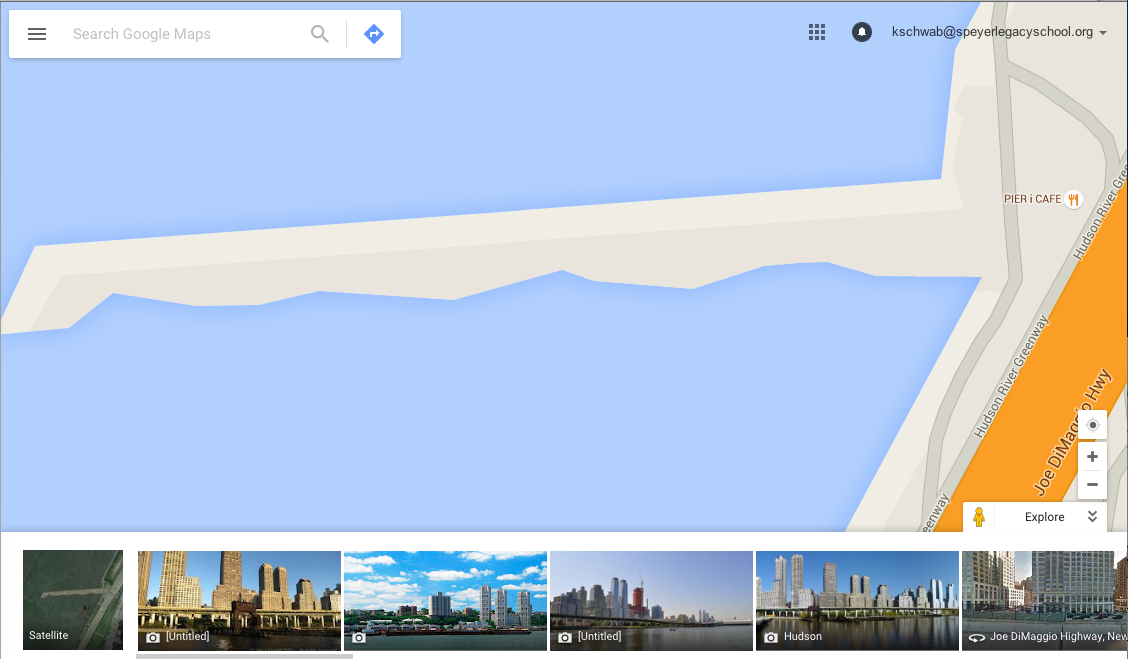 Sampling took place on the western tip of the pierLocation: Pier i, New York NYArea: Restored former railroad pierSurrounding Land Use: Urban/residential 100% Sampling Site: Except for seining and taking core samples, all sampling took place on pier i.Shoreline: tiny beach area, shore with bulkhead, riprap, covered with vegetation, Old RR pilingsPlants in area: no submerged aquatic plants in the water but lots of plants on shoreWater depth: ~6 metersRiver Bottom – sandyPlants in water: No plants in the waterITEMTimeTimeReadingsReadingsReadingsPhysicalAir Temp.åNRNRWind Speed10:08 AM10:35 AM11:00 AM11:30 AM12:00 PM12:30 PM1:00 PM1:30 PM2:00 PM2:30 PM10:08 AM10:35 AM11:00 AM11:30 AM12:00 PM12:30 PM1:00 PM1:30 PM2:00 PM2:30 PMBeaufort 1Beaufort 2Beaufort 1Beaufort 3Beaufort 2Beaufort 3Beaufort 4Beaufort 4Beaufort 3Beaufort 3Beaufort 1Beaufort 2Beaufort 1Beaufort 3Beaufort 2Beaufort 3Beaufort 4Beaufort 4Beaufort 3Beaufort 3Beaufort 1Beaufort 2Beaufort 1Beaufort 3Beaufort 2Beaufort 3Beaufort 4Beaufort 4Beaufort 3Beaufort 3Cloud CoverClear <25%Clear <25%Weather todayNo rain, temp rose and Wind increased during the dayNo rain, temp rose and Wind increased during the dayNo rain, temp rose and Wind increased during the dayNo rain, temp rose and Wind increased during the dayNo rain, temp rose and Wind increased during the dayWater surfaceChoppyChoppyChoppyWeather recentlyCool and clear with highs in the 50sCool and clear with highs in the 50sCool and clear with highs in the 50sCool and clear with highs in the 50sCool and clear with highs in the 50sCool and clear with highs in the 50sCool and clear with highs in the 50sCool and clear with highs in the 50sCool and clear with highs in the 50sWater TemperatureTurbiditysite tubeTimeSurface Sample cmSurface Sample cmDepth Sample cmDepth Sample cm10:00 AM 10:30 AM11:00 AM11:30 AM12:00 PM12:30 PM1:00 PM1:30 PM2:00 PM56.552NRNR403143383756.552NRNR4031433837NR382732NR22443223NR382732NR22443223ChemicalTime mg/lmg/lmg/lmg/lTemp% Sat% Sat% Sat*Water sampled at surface and at depth with niskin bottle reported in two separate sets of readings below. Depth for bottom samples ranged from surface to depth*Water sampled at surface and at depth with niskin bottle reported in two separate sets of readings below. Depth for bottom samples ranged from surface to depth*Water sampled at surface and at depth with niskin bottle reported in two separate sets of readings below. Depth for bottom samples ranged from surface to depth*Water sampled at surface and at depth with niskin bottle reported in two separate sets of readings below. Depth for bottom samples ranged from surface to depth*Water sampled at surface and at depth with niskin bottle reported in two separate sets of readings below. Depth for bottom samples ranged from surface to depth*Water sampled at surface and at depth with niskin bottle reported in two separate sets of readings below. Depth for bottom samples ranged from surface to depth*Water sampled at surface and at depth with niskin bottle reported in two separate sets of readings below. Depth for bottom samples ranged from surface to depth*Water sampled at surface and at depth with niskin bottle reported in two separate sets of readings below. Depth for bottom samples ranged from surface to depth*Water sampled at surface and at depth with niskin bottle reported in two separate sets of readings below. Depth for bottom samples ranged from surface to depth*Water sampled at surface and at depth with niskin bottle reported in two separate sets of readings below. Depth for bottom samples ranged from surface to depthTIMESURFACEmg/LSURFACEmg/LBOTTOMmg/L(~14 ft.) BOTTOMmg/L(~14 ft.) DEGREES C% SaturationSurf -  Bot% SaturationSurf -  Bot% SaturationSurf -  BotDO  - Hach – 10:00 AM 10:30 AM11:00 AM11:30 AM12:30 PM1:00 PM1:30 PM2:00 PM88865786888657868688768686887686151615141317151478%80%78%58%47%70%78%58%78%80%78%58%47%70%78%58%78%60%78%79%65%60%78%58%pH- LaMotte precision pHN/RSalinity –TimeSurface samplerefractometer –PPT(~14 ft) Surface samplerefractometer –PPT(~14 ft) Surface samplerefractometer –PPT(~14 ft) Surface samplerefractometer –PPT(~14 ft) Depth Sample refractometer - PPT10:00 AM 10:30 AM11:00 AM11:30 AM12:00 PM12:30 PM1:00 PM1:30 PM2:00 PMNR1010NR889710NR1010NR889710NR1010NR889710NR1010NR88971020 131414NR1011810Fish Catch – Rod & Reel NumberSpeciesSpeciesSpeciesSpeciesSizeTimeTimeTimeDIV – 21Striped BassStriped BassStriped BassStriped Bass18 cmTotal @1 America EelAmerica EelAmerica EelAmerica Eel38 cmMACROS- 5Blue crab – 3 M, 2 FBlue crab – 3 M, 2 FBlue crab – 3 M, 2 FBlue crab – 3 M, 2 F18 cm largestDIV - 350 PeriwinklesPeriwinklesPeriwinklesPeriwinklesTOTALS 7318Ctenaphore (Comb Jellies)Ctenaphore (Comb Jellies)Ctenaphore (Comb Jellies)Ctenaphore (Comb Jellies)Tides  (from pier to water) Time Distance to water surfaceDistance to water surfaceDistance to water surfaceDistance to water surfaceD/TCm/minCm/minCm/min10:15 AM 14’10”14’10”14’10”14’10”11:01 AM13’11”13’11”13’11”13’11”28 cm/46 minutes0.61cm/min0.61cm/min0.61cm/minCurrentsTimeFt./secFt./secFt./secMeter/secCm/secS/NE/F/SE/F/SCurrent speeds were measures at the tip of Pier 1 in between the shoreline and the channel10:08 AM37.537.537.511.431143SEECurrent speeds were measures at the tip of Pier 1 in between the shoreline and the channel10:35 AM1818185.49549SEECurrent speeds were measures at the tip of Pier 1 in between the shoreline and the channel11:00 AM3030309.144914SEECurrent speeds were measures at the tip of Pier 1 in between the shoreline and the channel11:30 AM2525257.62762SEECurrent speeds were measures at the tip of Pier 1 in between the shoreline and the channel12:00 PM3030309.14914NFFCurrent speeds were measures at the tip of Pier 1 in between the shoreline and the channel12:30 PM50505015.241524NFFCurrent speeds were measures at the tip of Pier 1 in between the shoreline and the channel1:00 PM57575717.371737NFFCurrent speeds were measures at the tip of Pier 1 in between the shoreline and the channel1:30 PM68686820.732073NFFCurrent speeds were measures at the tip of Pier 1 in between the shoreline and the channel2:00 PM12512512538.13810NFF2:30 PM94949428.652865NFFSediment CoresLengthH2S smell/oilH2S smell/oilH2S smell/oilRareCommonAbundantAbundantAbundant12:30 PMlocation 112.7 cm NoNoNoClayLeaveswoodMud, GravelpebblesSandSandSandShipping Commercial NameTimeDirectionDirectionDirectionLoadTypeColorColorColorNY WATERWAY9:54 AMSOUTHSOUTHSOUTHLOADEDFERRYWHITEWHITEWHITENJ 6249HB10:54 AMSOUTHSOUTHSOUTH LIGHTTUGBOATWHITE AND BLUEWHITE AND BLUEWHITE AND BLUEB. M. L. P.10:56 AMSOUTHSOUTHSOUTHLOADEDBARGEREDREDREDNY POLICE DEPARTMENT10:59 AMNORTHNORTHNORTHLIGHTMOTORBOATWHITEWHITEWHITENY WATERWAY12:15 PMNORTHNORTHNORTHLOADEDFERRYWHITEWHITEWHITEMONICO12:20 PMSOUTHSOUTHSOUTHCIRCLE LINE SIGHT SEEING CRUISE12:27 PMSOUTHSOUTHSOUTHLOADEDCRUISEBOATNR12:48 PMNORTHNORTHNORTHLIGHTSLOOP 12:57 PMNORTHNORTHNORTHNR12:57 PMNORTHNORTHNORTHLUX SPEED1:25 PMNORTHNORTHNORTHLOADEDNYPD1:55 PMNORTHNORTHNORTHShipping RecreationalPOSITIVE CARRY9:48 AMNORTHNORTHNORTHHEAVYCRUISEBOATWHITEWHITEWHITEFIREFLY9:49 AMNORTHNORTHNORTHLIGHTSAILBOATBLUEBLUEBLUENR12:13 PMNORTHNORTHNORTHLIGHTTUGBOATRED BALTEMORE HOOK12:20 PMSOUTHSOUTHSOUTHLIGHTDOUBLE SKIN 30712:25 PMNORTHNORTHNORTHSLOOP12:55 PMSOUTHSOUTHSOUTHLIGHTHOOK1:14 PMSOUTHSOUTHSOUTHLOADEDRTC 1061:29 PMNORTHNORTHNORTHLIGHT